Ansøgning om individuel supplerende elevstøtte 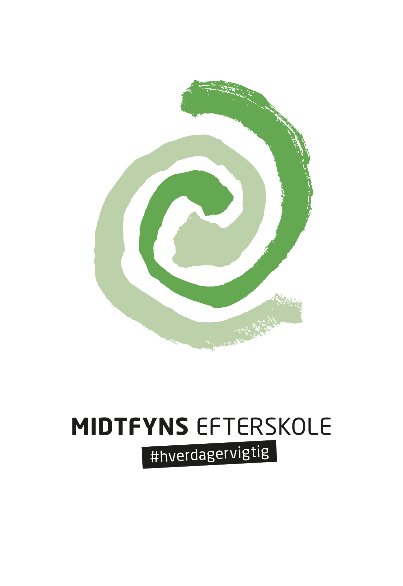 Elevens navn: Elevens CPR-nummer: Husstandens medlemmer – fulde navne samt cpr.: 
Husstandsindkomst for finansåret som ligger 2 år forud for efterskoleopholdet: Husstandsindkomst for dette finansår (dokumentation vedlægges): Er der forælder til eleven med forældremyndighed/delt forældremyndighed, der ikke bor I husstanden? Hvis ja, hvad er da hans/hendes indkomst for dette finansår? Angiv begrundelse for ansøgningen: Yder kommunen tilskud til egenbetalingen? Og I så fald, hvor meget?Jeg erklærer på tro og love, at de angivne oplysninger er korrekte Dato Underskrift forælder/værge Ansøgningen, der behandles i løbet af nogle uger sendes til Midtfyns Efterskole, Torpegårdsvej 19, 5792 Årslev.